Vom Schachtelnetz zum WürfelnetzWenn du am "Start-Netz" eine Quadratfläche hinzufügst, welche Würfelnetze kannst du erzeugen? Kreuze an.	"Start-Netz"			O				O					O				O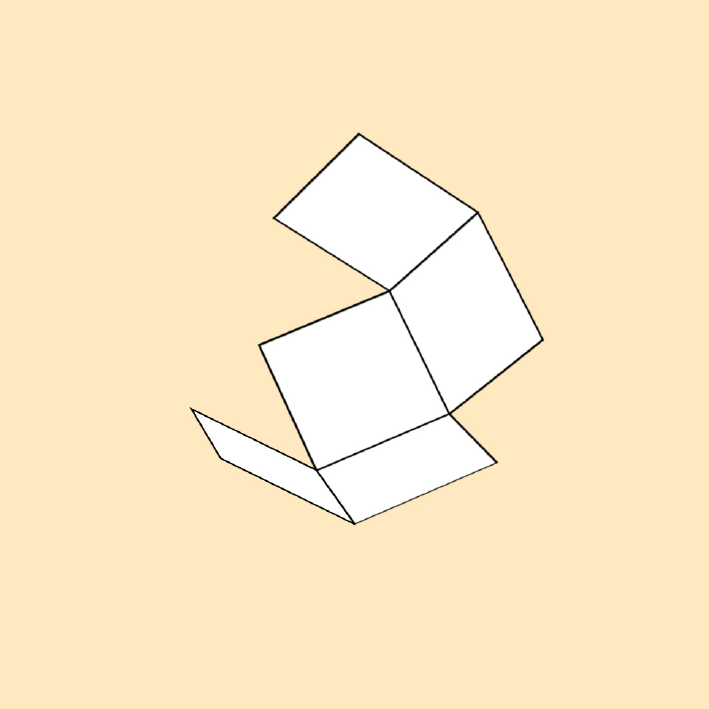 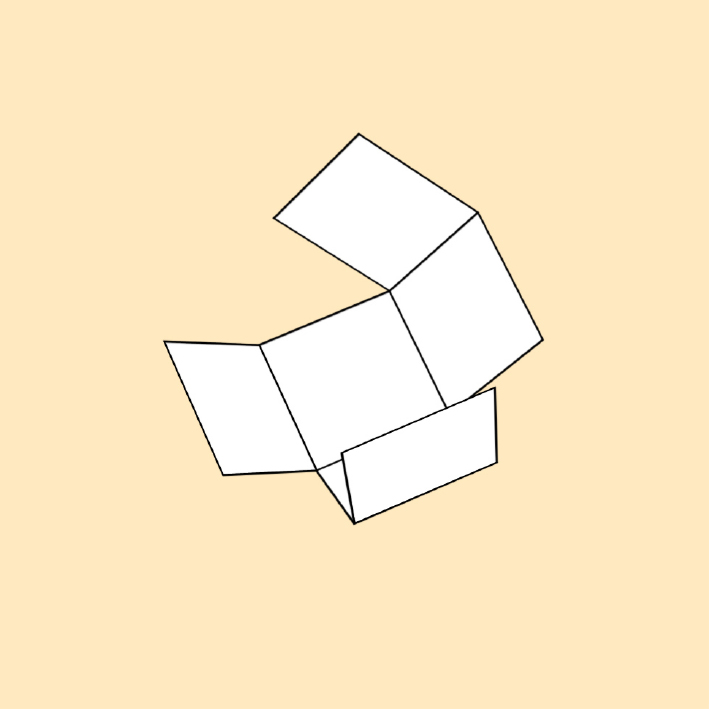 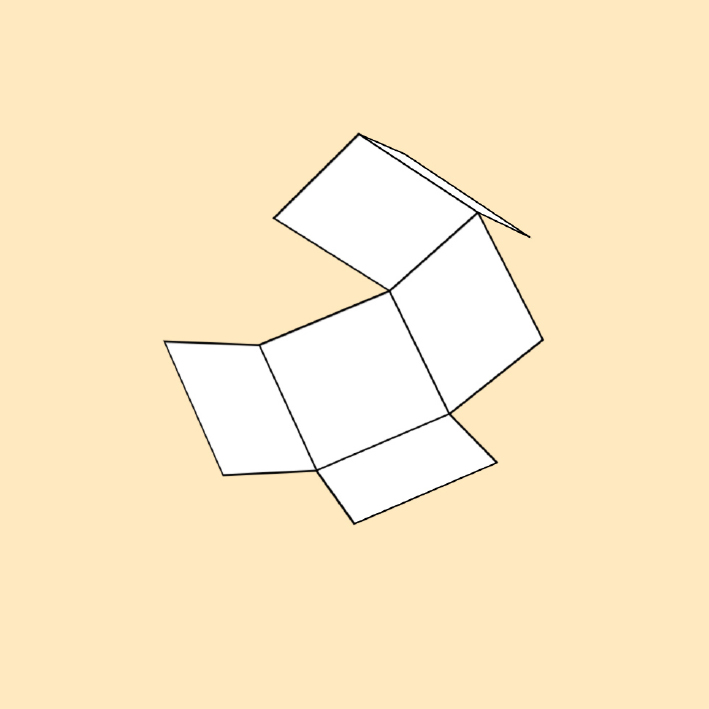 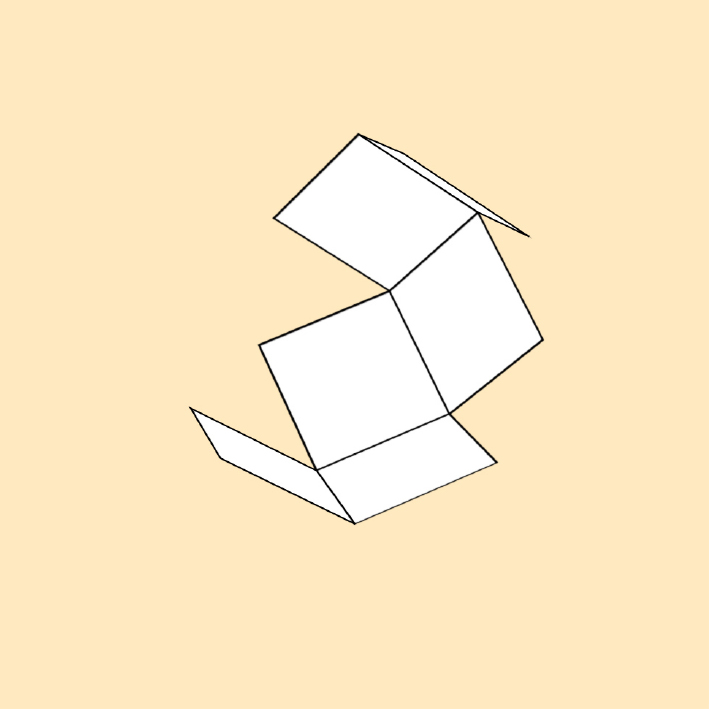 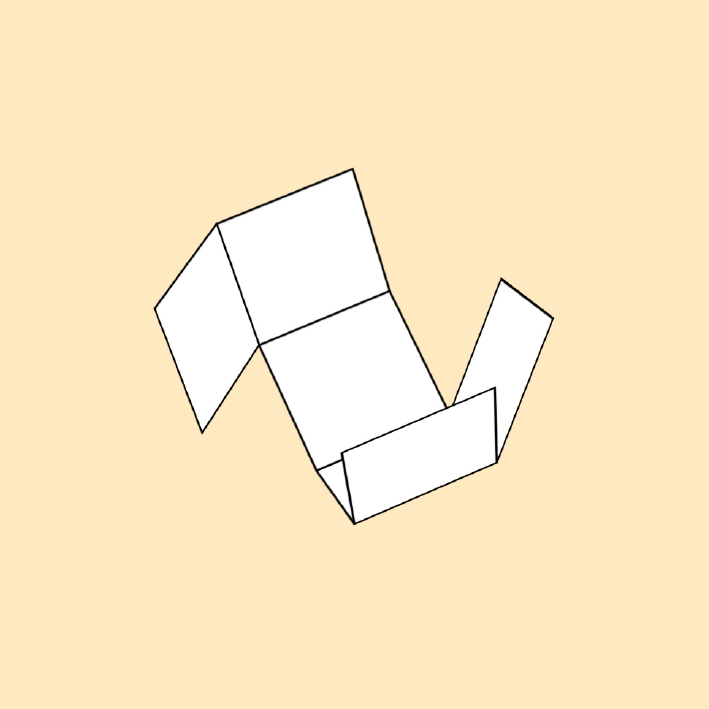 	"Start-Netz"			O				O					O				O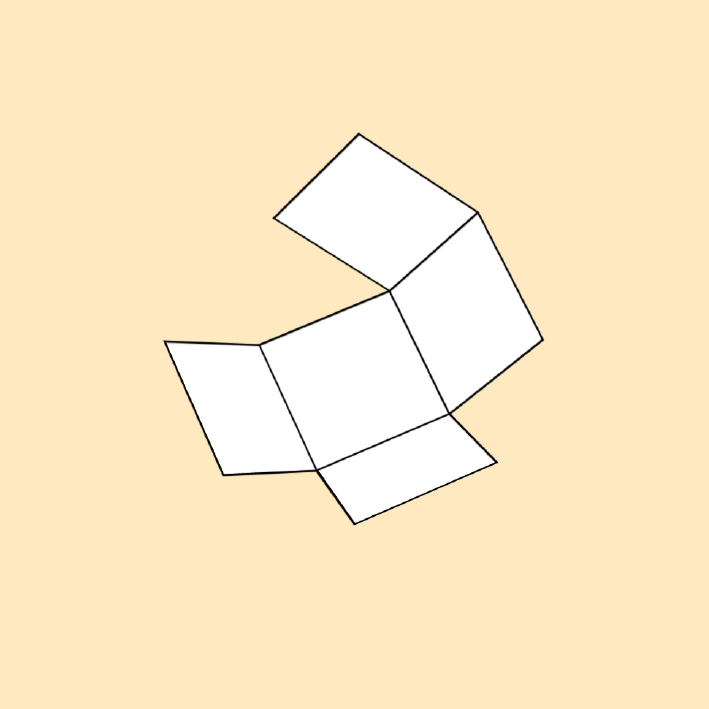 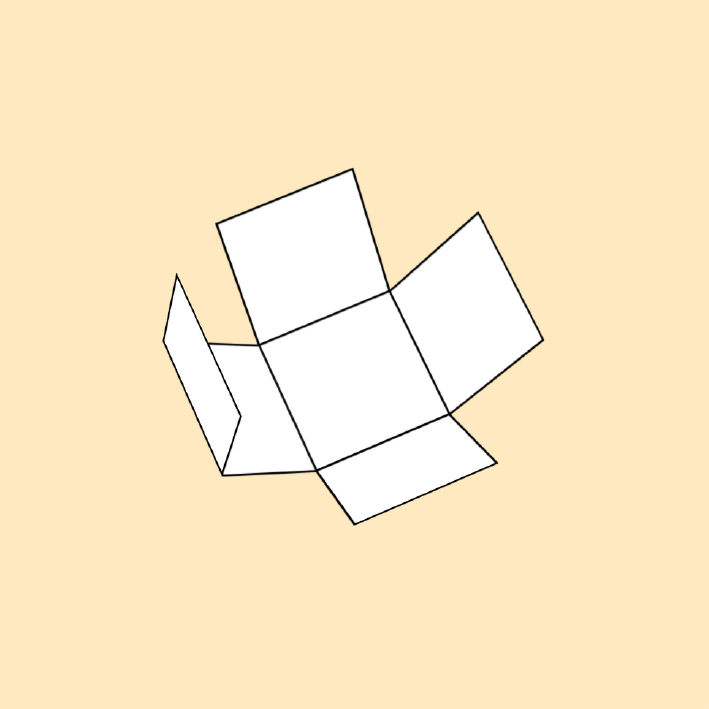 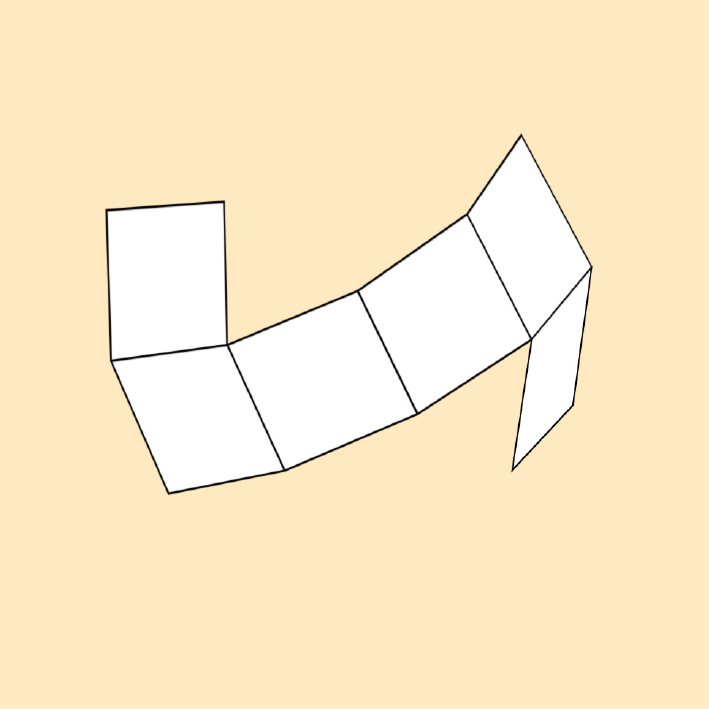 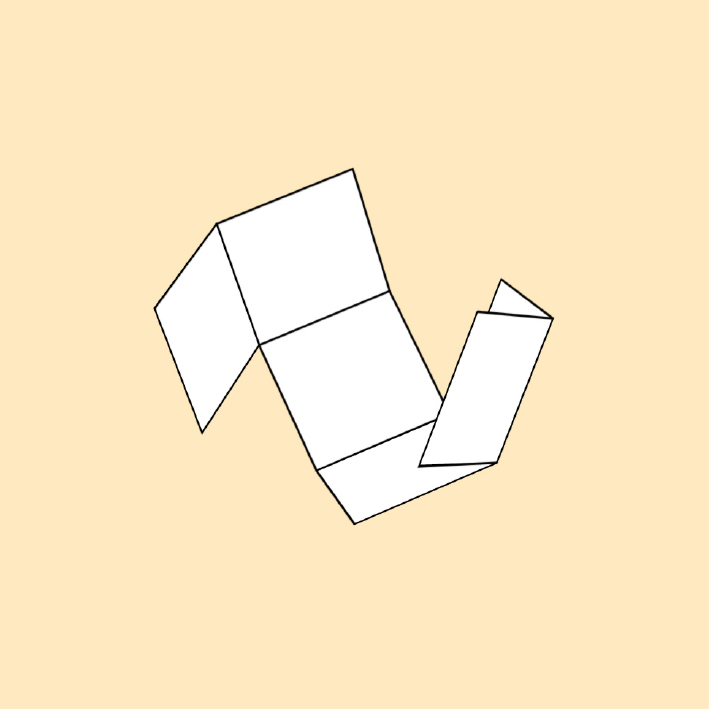 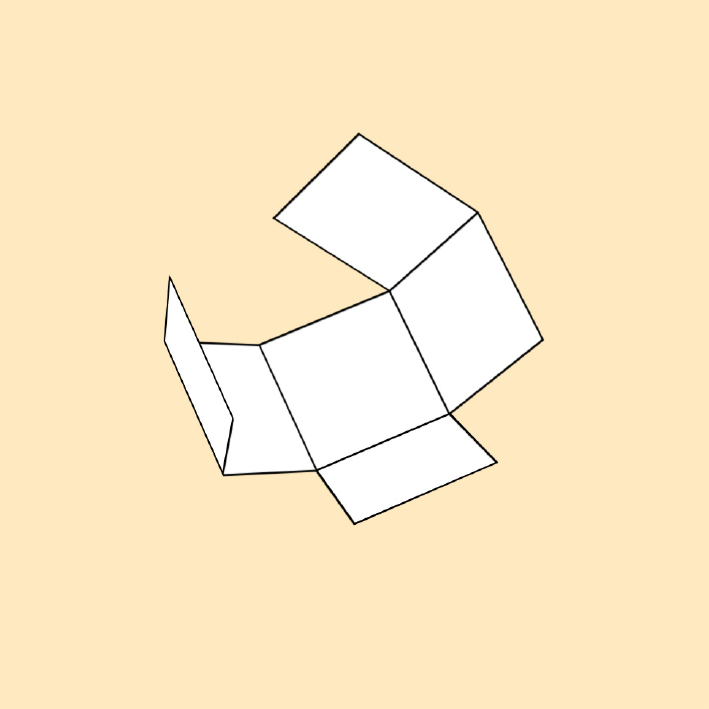 	"Start-Netz"			O				O					O				O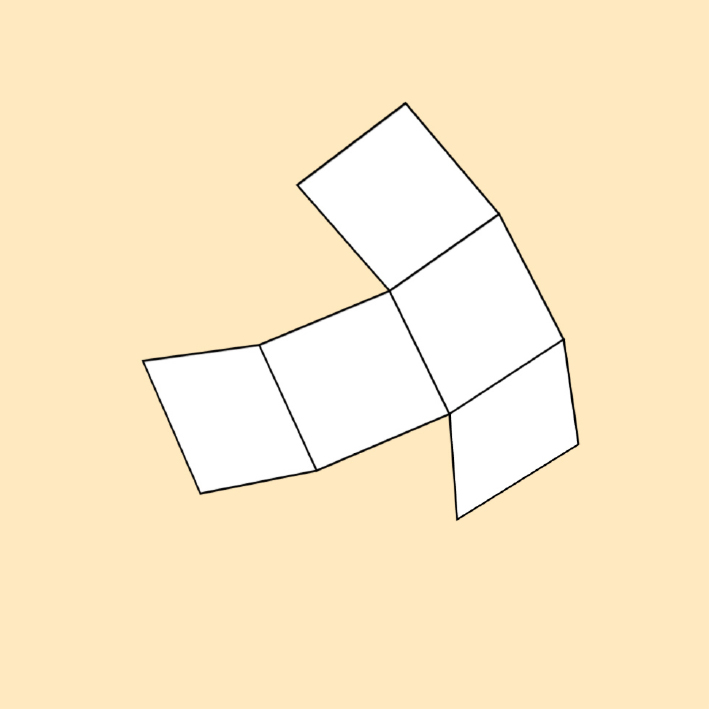 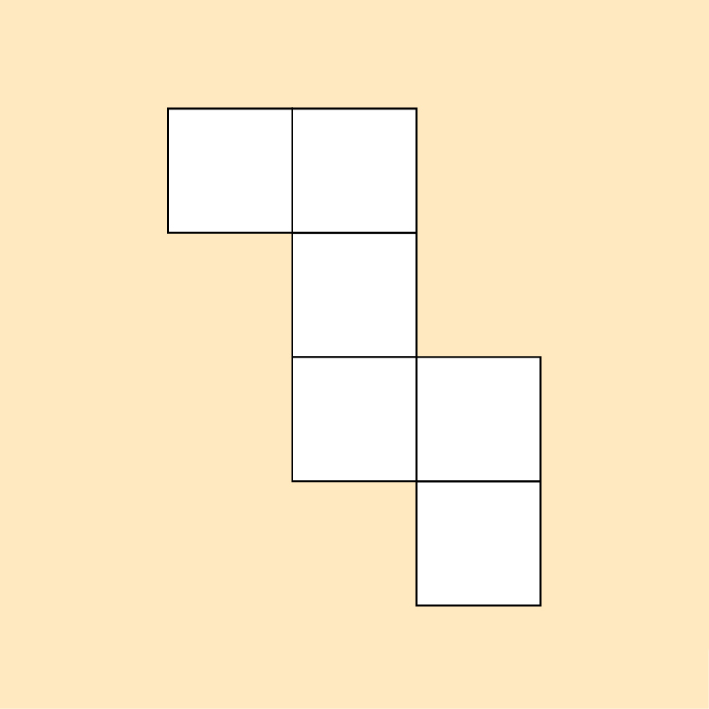 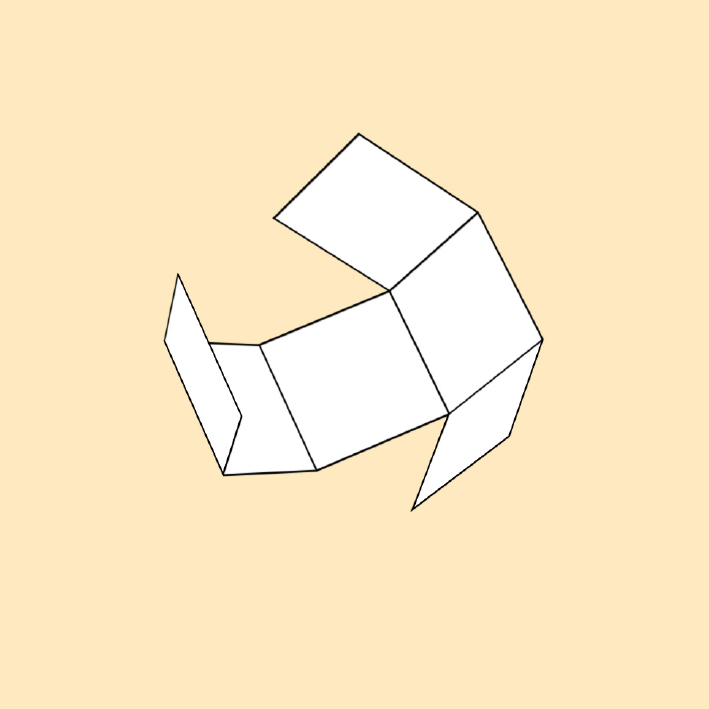 Vom Schachtelnetz zum WürfelnetzWenn du am "Start-Netz" eine Quadratfläche hinzufügst, welche Würfelnetze kannst du erzeugen? Kreuze an.	"Start-Netz"			O				O					O				O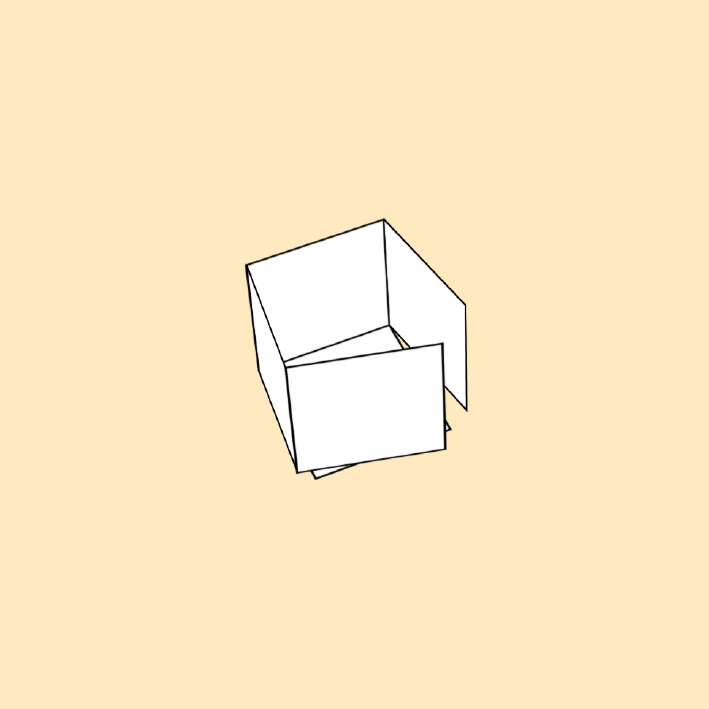 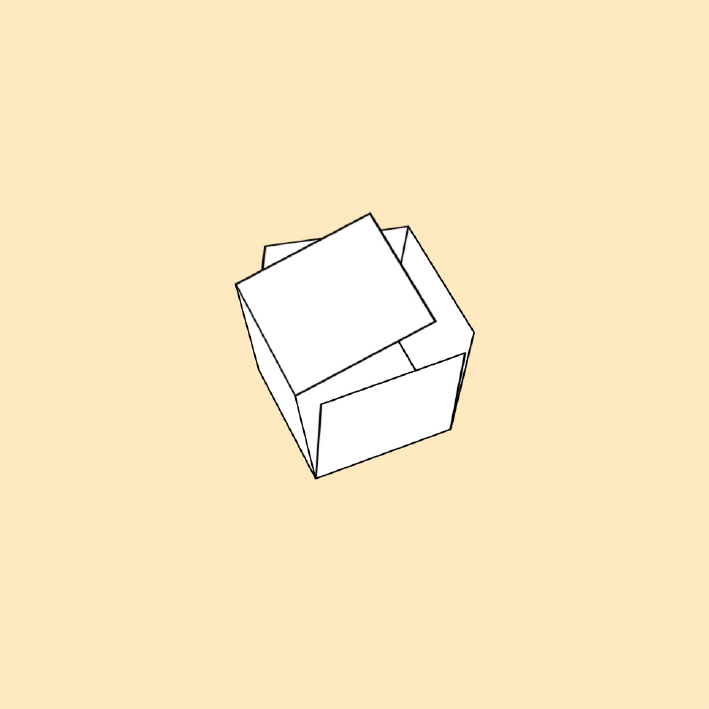 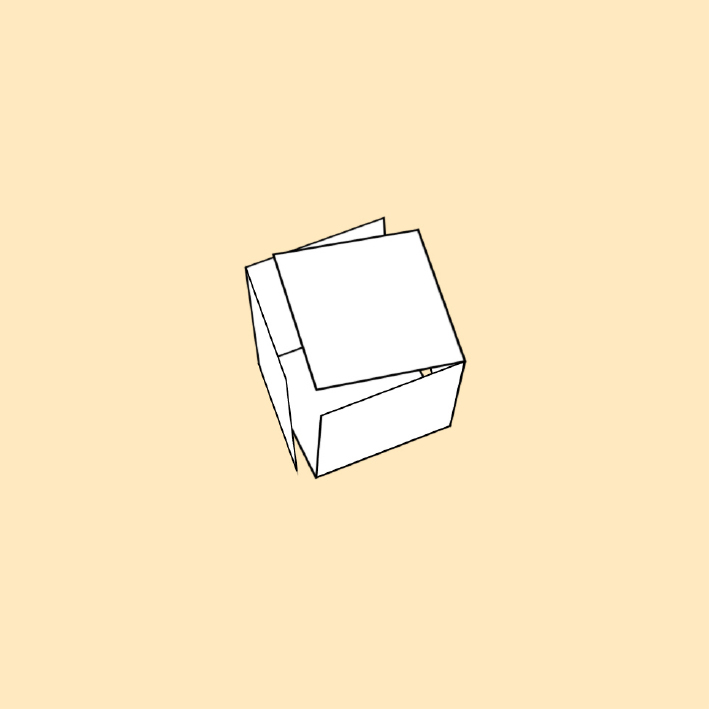 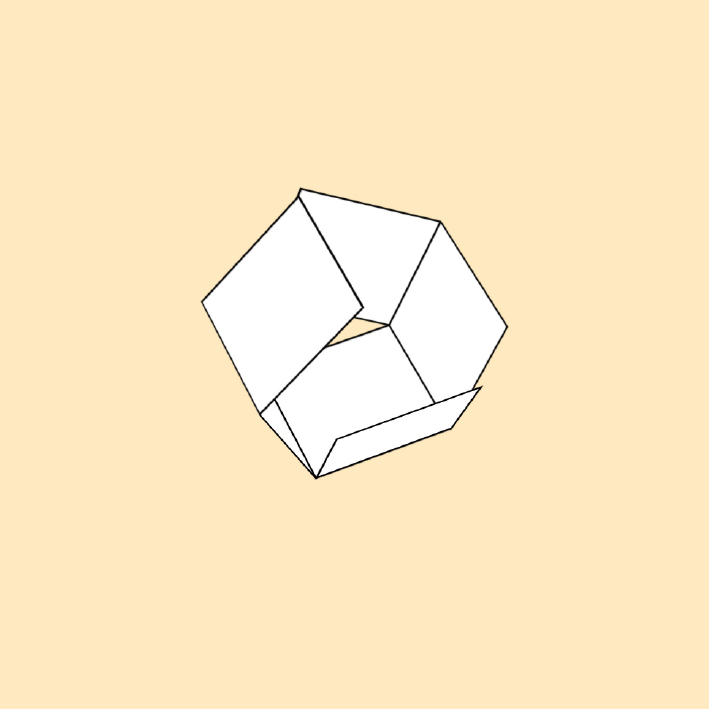 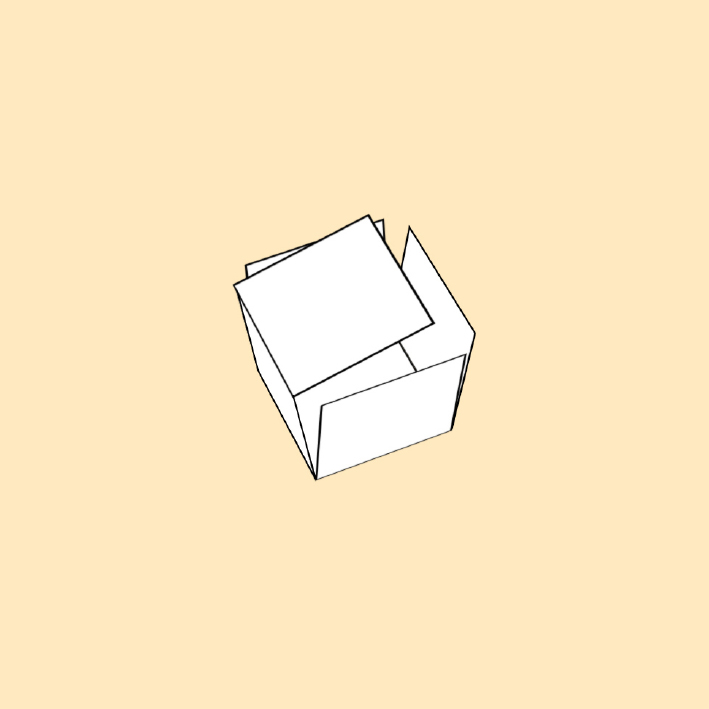 	"Start-Netz"			O				O					O				O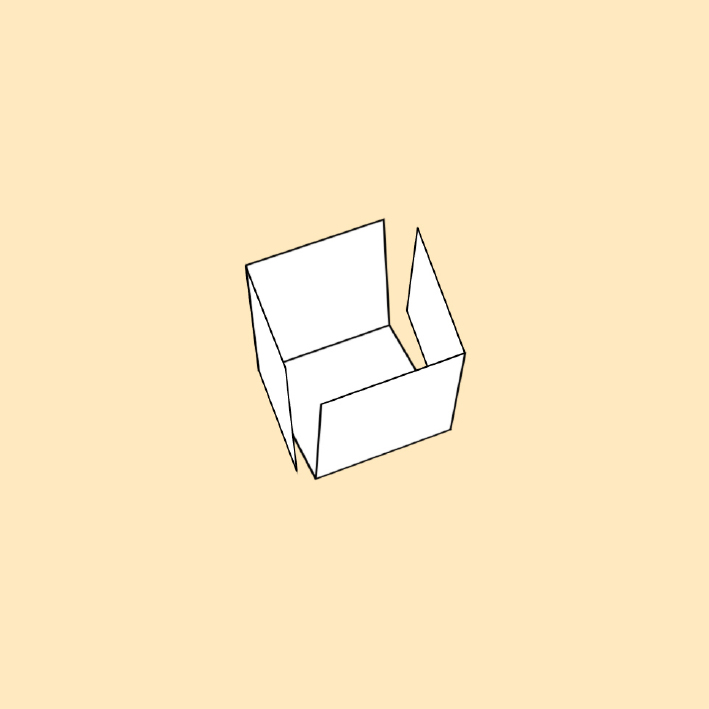 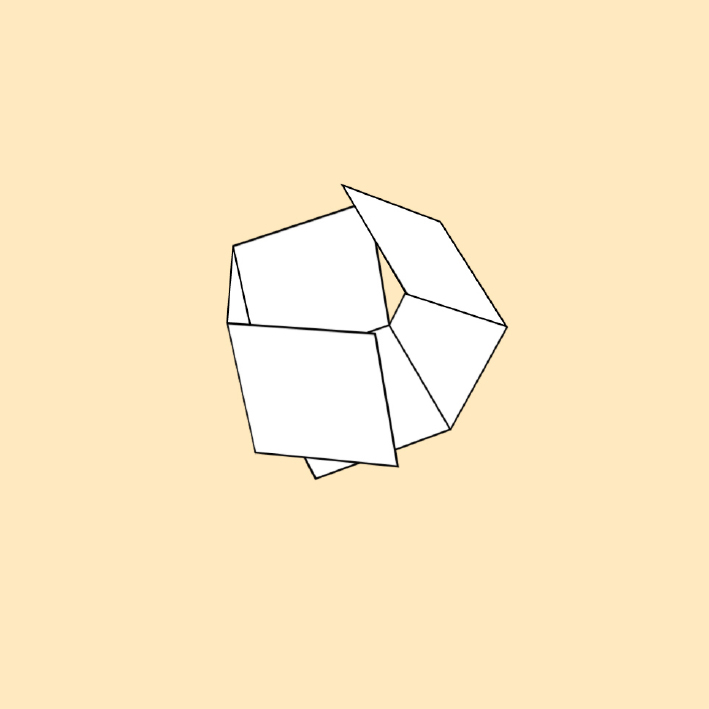 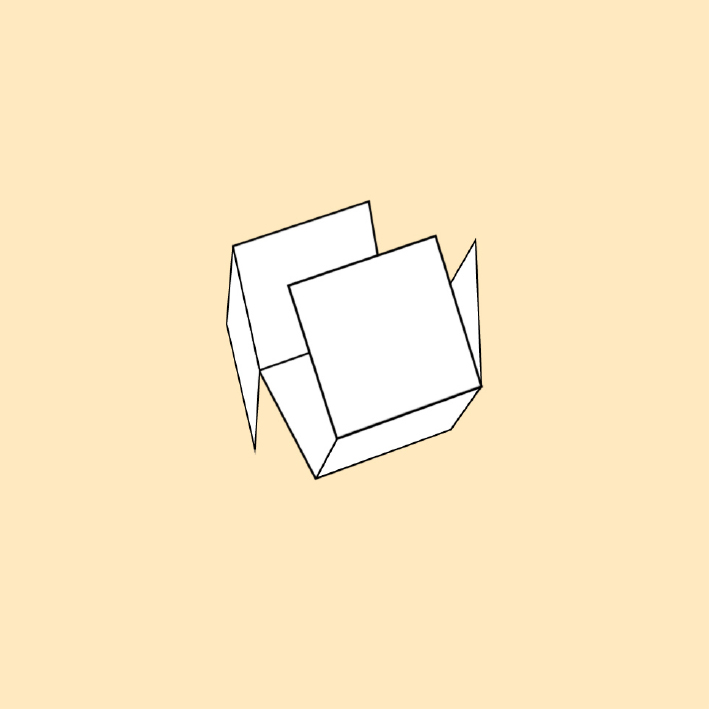 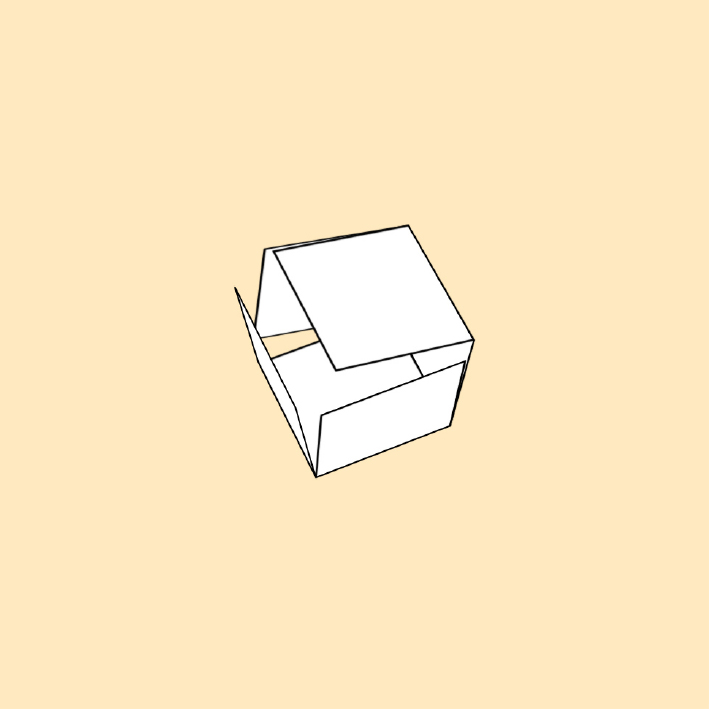 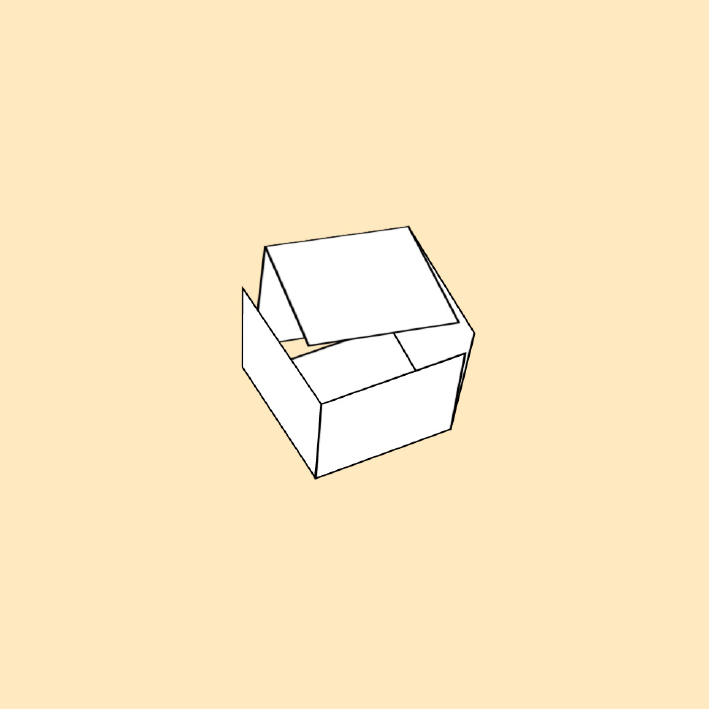 	"Start-Netz"			O				O					O				O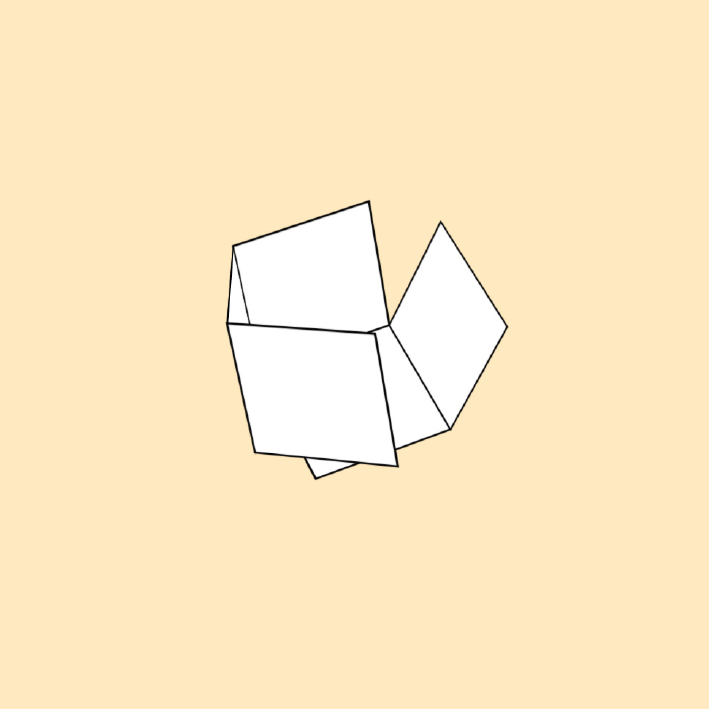 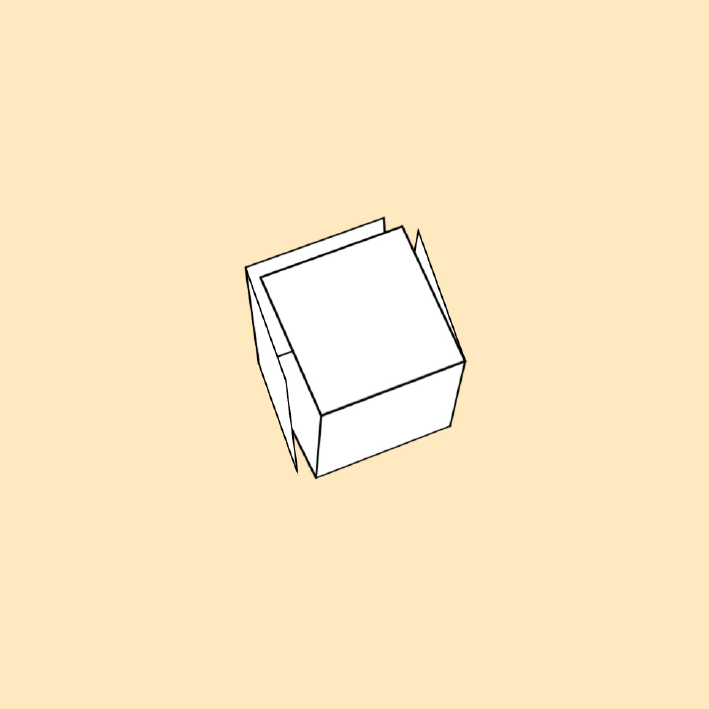 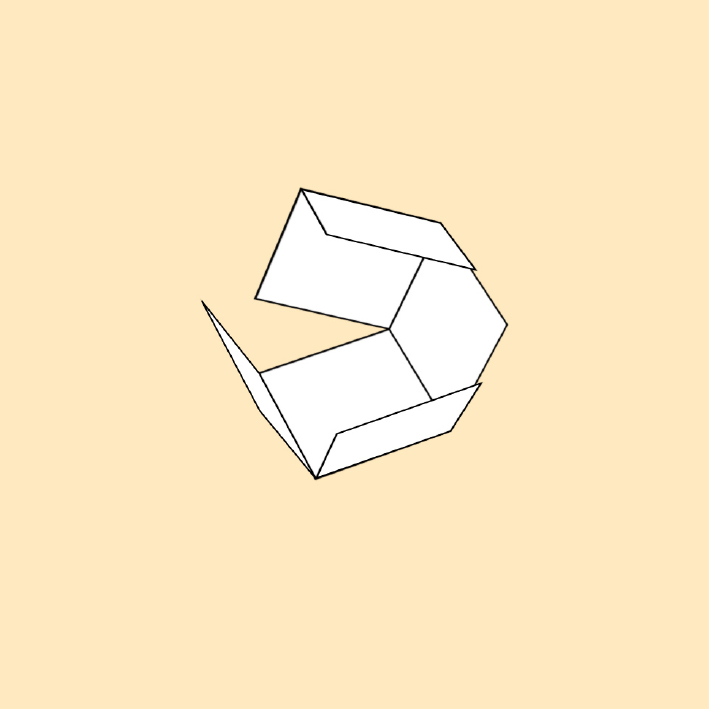 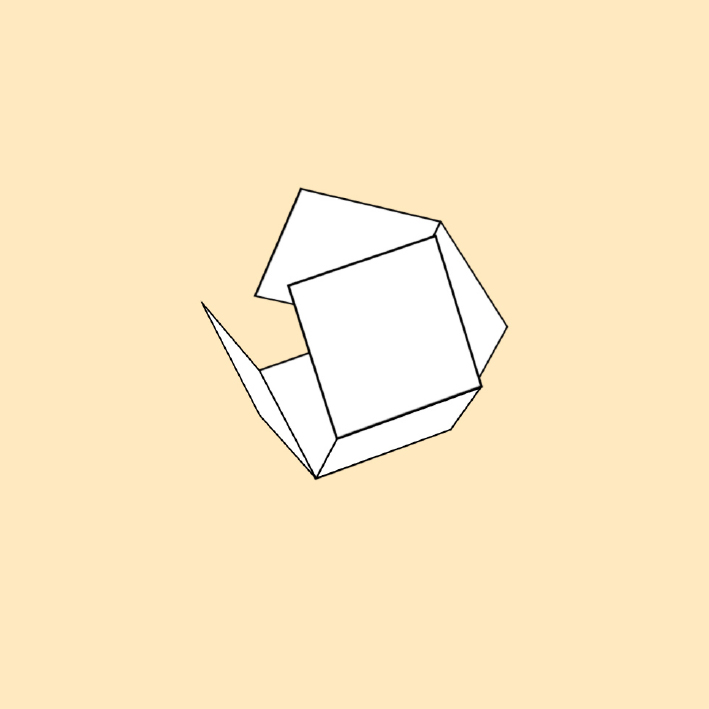 